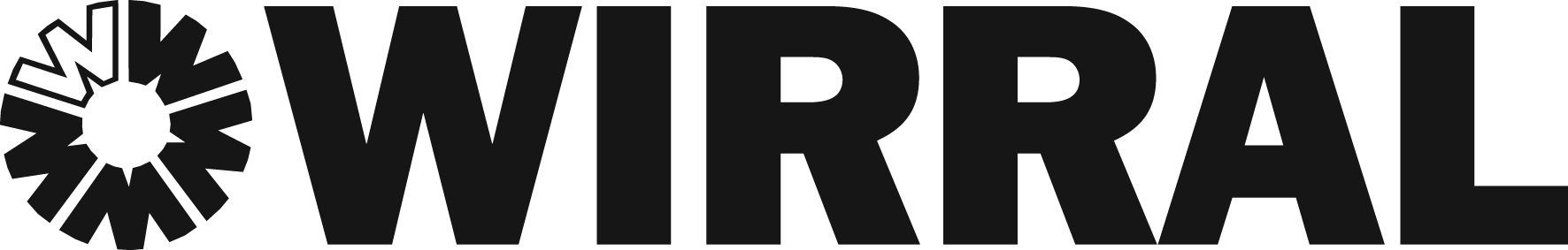 children and Young People’s Department							Julia Hassall							DirectorANNUAL REVIEW OF STATEMENT OF SPECIAL EDUCATONAL NEEDS OR EDUCATION HEALTH CARE PLANIs this a TRANSFER REVIEW meeting? 			Yes     No  				Date of Meeting ____________________________				Name of EHCP Co-ordinator ______________________SECTION 1: General InformationNames of persons invited to contribute to review:Section 2 – Views and AspirationsAspirationsSECTION 3 – Special Educational NeedsPRIMARY AREA OF NEEDS:Description of SEN		Cognition and Learning					Communication and Interaction					Sensory and Physical					Social Emotional & Mental HealthHEALTH NEEDS  SOCIAL CARE NEEDSSECTION 4: OutcomesSUMMARYDoes the current  provision enable the child or young person to work towards the agreed outcomes?	Have the agreed outcomes been met?ii)   	If this is a Year 5 Review please comment upon likely needs at secondary school.Does that Statement/EHCP remain appropriate?YES				NO			If it requires amendments please specify clearly below the proposed changes.If the pupil receives Element 3 funding please include the details of the targeted support within your Additional Support Plan. Alternatively, complete the attached costed provision plan.Signed:	________________	  Role:	_____________	Date:	__________	Please return completed form to the Local Authority within two weeks of the meeting.One copy should be retained in school or passed with the child’s records to the child’s next school if appropriate and one copy should be given to the child’s parents.Copies should be sent on request to those who have participated in the review.Name of child/young person:D.O.B.              Year Group:Year Group:Address:Telephone Number:Name of School:Attendance Record:% attendance% attendanceAttendance Record:% authorised absence% authorised absenceAttendance Record:% unauthorised absence% unauthorised absenceNameRoleAttended ReviewWritten Advicei)ParentsYes     No  Yes     No  ii)Yes     No  Yes     No  iii)Yes     No  Yes     No  iv)Yes     No  Yes     No  v)Yes     No  Yes     No  All about me this is my profileWhat people like and admire about meWhat is important to me Who is important to meHow best to support meShort Term AspirationsShort Term AspirationsChild/ Young PersonParent/ CarerLong Term AspirationsLong Term AspirationsChild/ Young PersonParent/ Carer Identified skills and strengthsIdentified SENCognition and LearningCommunication/LearningSensory/PhysicalSocial, Emotional and Mental HealthStrengths and Health NeedsImpact of Health Needs on EducationStrengths and Social NeedsImpact of Social Care Needs on EducationProgress towards current outcomesAgreed updated outcomesEducation OutcomesHealth OutcomesSocial Care OutcomesCommunity/Family/Informal SupportDetails of CURRENT targeted support.  Details of CURRENT targeted support.  Details of CURRENT targeted support.  Details of CURRENT targeted support.  Details of CURRENT targeted support.  SUPPORTNo of hours/CostWhoRationale/PurposeSuccess CriteriaIn ClassSmall GroupIndividualOtherDetails of any specialist equipment or assistive technology.Which external professionals are currently involved and on what basis i.e. what is the contact/review arrangement?Documents to support the reviewDocuments to support the reviewDocuments to support the reviewAEducational Attainments/Developmental LevelsBIf available, please provide the following:Person Centred Profile (PCP)Individual Education Plan (IEP)Individual Behaviour Plan (IBP)Pastoral Support Plan (PSP)Provision MapHealth Care PlanSensory PlanCommon Assessment Form (CAF)Team Around the Child (TAC)Social Communication Intervention Plan (SCIP)CBehaviour Assessment Reports, e.g. SDP, EYFSDPersonal Education Plan (PEP) Looked After ChildERisk Assessment (physical/Medical needs)FSpecialist Advice:Educational PsychologyPhysical and medical NeedsSensoryAutism Social Communication TeamEarly Years/School ReadinessSpecialist Outreach Teachers, e.g. , SENATT, Orrets, , OtherSpeech and Language ServiceSocial CarePhysiotherapyOccupational TherapyGMedical Information 